CHORĄGIEW STOŁECZNA  ZHP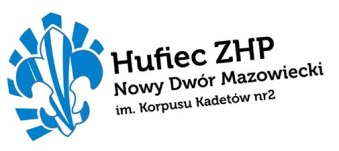 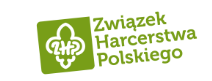 SZCZEP 444  DHiGZ „TRZY CZWÓRKI” w ŁomiankachHUFIEC NOWY DWÓR MAZOWIECKIim. Korpusu Kadetów nr 2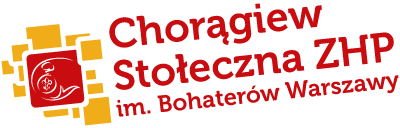 05-110 Nowy Dwór Mazowiecki, ul. I. Paderewskiego 22DEKLARACJA  PRZYSTĄPIENIA  DO  ZHPProszę o przyjęcie mnie w szeregi ZHP , do Szczepu 444 DHiGZ „Trzy Czwórki”  w Łomiankach i działającej w jego strukturach 444 Drużyny Harcerskiej  „Zawiszacy” Zobowiązuję się do przestrzegania Statutu ZHP, dbać o dobre imię drużyny, swoją postawą godnie reprezentować Związek Harcerstwa Polskiego. …………………………..                                                                      ………...................................................                       data				                                                                                                           czytelny  podpis dzieckaDECYZJA RODZICÓW (PRAWNYCH OPIEKUNÓW)Wyrażam zgodę, na wstąpienie syna (córki) …………………………………………………………………………………….                                                                                                                                                                                                     imię i nazwisko  dzieckaw szeregi ZHP, do Szczepu 444 DHiGZ „Trzy Czwórki” – 444 Drużyny Harcerskiej  „Zawiszacy” w Łomiankach.   Zobowiązuję się do opłacania składek członkowskich w wysokości ........................ zł.  miesięcznie. Zgodnie z art. 25 ust. 1 Ustawy z dnia 29 sierpnia 1997 r. o ochronie danych osobowych (Dz. U. 1997, nr 133, poz. 883 ze zmianami), jako rodzic/prawny  opiekun wskazanego powyżej małoletniego, ze skutkiem dla tego małoletniego przyjmuję do wiadomości, że:   1. administratorem danych osobowych wskazanego powyżej małoletniego jest Związek Harcerstwa Polskiego z siedzibą w Warszawie (00-491) przy ul. M.           Konopnickiej 6, zwany dalej „Stowarzyszeniem”;   2. dane osobowe wskazanego powyżej małoletniego przetwarzane będą jedynie dla celów działalności statutowej prowadzonej przez Stowarzyszenie i nie        będą one udostępnianie innym podmiotom;   3. źródłem danych osobowych dotyczących wskazanego powyżej małoletniego osoba podpisująca niniejsze oświadczenie;   4. istnieje prawo dostępu do podanych powyżej danych osobowych, a także możliwość ich poprawiania;   5. w przypadkach, gdy przetwarzanie danych osobowych wskazanego powyżej małoletniego będzie niezbędne dla wykonania określonych prawem zadań        realizowanych dla dobra publicznego, jak również wówczas, gdy przetwarzanie takie będzie niezbędne dla wypełnienia prawnie usprawiedliwionych          celów administratorów danych albo odbiorców danych, a przetwarzanie to nie będzie naruszać praw   i wolności osoby, której dane dotyczą – art. 23 ust. 1         pkt 4-5 w/w ustawy, to wówczas:     a. istnieje możliwość wniesienia pisemnego oraz umotywowanego zaprzestania przetwarzania danych osobowych z uwagi na szczególna sytuację, osoby,             której dane te dotyczą;     b. istnieje możliwość wniesienia sprzeciwu, gdy administrator danych zamierza przetwarzać dane osobowe w celach marketingowych lub wobec         przekazywania danych osobowych innemu administratorowi danych. Wyrażam zgodę na użycie wizerunku mojego dziecka do celów statutowych Związku Harcerstwa Polskiego i w konsekwencji powyższego, wyrażam zgodę na:1. fotografowanie mojego dziecka;2. rejestrowanie audiowizualne wszystkich działań związanych z działalnością statutową Związku Harcerstwa Polskiego, także tych, w których uczestniczyć        będzie moje dziecko;3. użycie wizerunku mojego dziecka, w związku z działalnością statutową prowadzoną przez Związek Harcerstwa Polskiego, na wszystkich polach       eksploatacji wymienionych w art. 50 Ustawy z dnia 4 lutego 1994 r. o prawie autorskim i prawach pokrewnych (tekst jednolity: Dz. U. 2006, nr 90, poz. 631 
   ze zmianami), bez ograniczeń co do czasu i ilości.…………………………                                             .........................................................................                       data                                                                                                                    czytelny podpis rodziców (prawnych opiekunów)DECYZJA  DRUŻYNOWEGOZgodnie z postanowieniami zawartymi w Statucie ZHP, z dniem:…………………………….. przyjmuję (imię i nazwisko dziecka): …………………………………………………………… do 444 DH „Zawiszacy”na stałe – okres kandydacki do dnia: …………….. nr i data rozkazu: ……………………………………Po upłynięciu okresu kandydackiego zostanie przedstawiony wniosek Rady Drużyny dotyczący przyjęcia kandydata/ki/  w poczet członków ZHP.Informacja o opłaconych składkach (rok – miesiąc):………………………………………………………..……………………….                                                                  ………………………………………                    data                                                                                                                                  pieczątka i podpis lub czytelny  podpis  DrużynowegoDANE DZIECKA   (wypełniają rodzice – prawni opiekunowie dziecka)KONTAKT    (wypełniają rodzice – prawni opiekunowie dziecka)DOTYCHCZASOWA  SŁUŻBA  (wypełnia drużynowy)Komenda Hufca ZHP Nowy Dwór Mazowiecki, jako administrator danych osobowych, oświadcza, że dane osobowe dziecka będzie wykorzystywać i przetwarzać (zbierać, przechowywać, utrwalać i usuwać) tylko w celu wykonania zadań statutowych ZHP (art. 23 ust. 1 pkt 5 i art. 27 ust. 1 pkt. 4 Ustawy z dnia 29 sierpnia 1997 roku o ochronie danych osobowych – Dz.U. Nr 133, poz. 883 z 1997 roku) przy zachowaniu postanowień wymienionej Ustawy, dotyczących gwarancji ochrony przetwarzania danych. WYPEŁNIA  ADMINISTRATOR  E-ZHPUWAGA! NAJNIŻSZA SKŁADKA WYNOSI 25 zł. MIESIĘCZNIE - składki opłacane są z góry do 15 grudnia za cały, następny  rok kalendarzowy. Jeżeli dziecko wstąpiło do ZHP w trakcie roku np. we wrześniu, składka opłacana jest od września do końca roku kalendarzowego łącznie z miesiącem, w którym dziecko wstąpiło do ZHP. NUMER  EWIDENCYJNYIMIĘ i NAZWISKO DZIECKA(drukowanymi  literami)IMIĘ i NAZWISKO DZIECKA(drukowanymi  literami)DATA i MIEJSCE URODZENIAPESELADRES ZAMIESZKANIA(z kodem pocztowym)NAZWA I ADRES SZKOŁY - KLASANr telefonu dzieckae-mailNr telefonu Mamye-mailNr telefonu Tatye-mailData wstąpienia do ZHPNr Drużyny/HufiecData złożenia Obietnicy ZuchaNr legitymacji ZuchaData złożenia Przyrzeczenia HarcerskiegoNr książeczki harcerskiej- Hufiec rejestrującyData nadania naramiennikaNr rozkazu i przez kogo wydanyStopnie harcerskie (data nadania stopnia, nr rozkazu i przez kogo wydany)Pełnione funkcje (data miano-wania, nr rozkazu i przez kogo wydany)Posiadane uprawnienia (numer, data przyznania, przez kogo wydany)Inne informacje dotyczące przebiegu służby (w przypadku umieszczenia w rozkazie należy podać numer, datę i prze kogo rozkaz został wydany)WPISANO  DO EWIDENCJI  ZHPDnia:                               Admin:SKREŚLONO  Z EWIDENCJI  ZHPDnia:                               Admin: